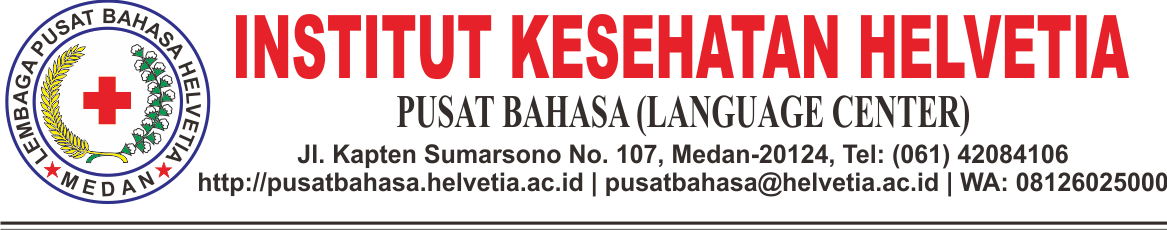 DAFTAR NAMA PESERTA TOEFL GELOMBANG XXXIISELASA,  OKTOBER 2017 PUKUL 09.00INSTITUT KESEHATAN HELVETIACATATAN:PESERTA TOEFL HADIR PADA PUKUL 09.00 WIB.PESERTA TOEFL DIWAJIBKAN MEMBAWA KTM.PESERTA TOEFL TIDAK DIPERKENANKAN MEMBAWA ALAT KOMUNIKASI BERUPA HANDPHONE DAN ALAT TULIS.PESERTA TOEFL TIDAK DIPERKENANKAN UNTUK BEKERJASAMA DALAM MENGERJAKAN SOAL UJIAN.WAKTU PELAKSANAAN UJIAN TOEFL 120 MENIT.UJIAN TOEFL DILAKSANAKAN DI LAB. KOMPUTER LANTAI 2.								Medan, 10 Oktober 2017								Tim Pusat BahasaNo.NamaNIMProdi1SUGIHARTI1601032815D4 KEBIDANAN2NOVIANI DEWI JAYANTI1415180215D3 KEBIDANAN3SUTIATI HALAWA1415180307D3 KEBIDANAN4YENI LIYANA1414194096D3 FARMASI5OKTAVIANI GULO1415180235D3 KEBIDANAN6YENI CITRA HALAWA1415180332D3 KEBIDANAN7RACHEL BARASI HAENALAOLI1313192074S1 KES MAS8PARNINGOTAN NDRURU1313192073S1 KES MAS9KHAWATIR DAYA1415180127D3 KEBIDANAN10DELWITA SARUMAHA1415180041D3 KEBIDANAN11PUTRI DEWI LASE1415180243D3 KEBIDANAN12MASTURA 1601032422D4 KEBIDANAN13ESTER JELITA HULU1415180077D3 KEBIDANAN14JUNIMA LAIA1415180120D3 KEBIDANAN15AZAS KARYANI TELAUMBANUA1415180029D3 KEBIDANAN16FENDI MAWARNI HULU1415180084D3 KEBIDANAN17NOVIAWATI ZEGA1415180216D3 KEBIDANAN18SINTA YUAN DINDA HURA1415180286D3 KEBIDANAN19NELLY1601032098D4 KEBIDANAN20FITRI RAHMADANI LUBIS1415180096D3 KEBIDANAN21EVI SURYANI NAZARA1601032740D4 KEBIDANAN22KRISTINA PURBA1601032283D4 KEBIDANAN23RIATY SIMBOLON1601032539D4 KEBIDANAN24CASSANDRA ETANIA1404195283S2 KES MAS25APRILIANI TRILUKMANA SARI1601032064D4 KEBIDANAN26BELLA WULANDARI SIMANJUNTAK1601032066D4 KEBIDANAN27WILNA SRI REZEKI HASIBUAN1601032721D4 KEBIDANAN28FARWATI NINGSIH DEWI1601032078D4 KEBIDANAN29YA'AMI BAENE1415180328D3 KEBIDANAN30NUR ALIYAH RANGKUTI1403195169S2 KES MAS31NURINTAN SIREGAR1601032904D4 KEBIDANAN32RIWAYAT HIDUP HALAWA1419171112D3 KEPERAWATAN33LUKMAN HAKIM1419171092D3 KEPERAWATAN34ALWINDI1519171120D3 KEPERAWATAN35MARIA MEILISA1601032753D4 KEBIDANAN36NURUL QAMALIA1601032764D4 KEBIDANAN37ADRIADNA ADEN. P. ZAMILI1601032001D4 KEBIDANAN38IRMA LISA LIYANA1404195116S2 KES MAS39YENNI PATI SARI1601032819D4 KEBIDANAN40NUR JANNAH1601032942D4 KEBIDANAN41ERNIWATI NDRURU1313192017S1 KES MAS42ANNA MELFIN S. LAIA1415180018D3 KEBIDANAN43YULIANI ASTUTI SARAGIH1601032189D4 KEBIDANAN44.ISMI TUTI1601032085D4 KEBIDANAN45.DESI TASLIMA1601032071D4 KEBIDANAN46.YANTI ARDILA HARAHAP1601032059D4 KEBIDANAN47.MURNI HATI LAIA1415180200D3 KEBIDANAN48.RATNA SARI1414194070D3 FARMASI49.MASRAWATI HULU1601032357D4 KEBIDANAN50.DIA DAVILLA1601032200D4 KEBIDANAN